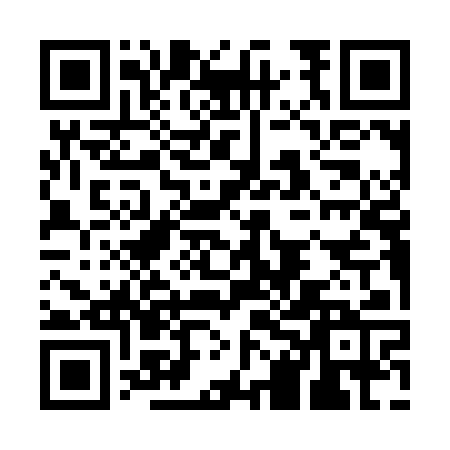 Prayer times for Altenbrunslar, GermanyWed 1 May 2024 - Fri 31 May 2024High Latitude Method: Angle Based RulePrayer Calculation Method: Muslim World LeagueAsar Calculation Method: ShafiPrayer times provided by https://www.salahtimes.comDateDayFajrSunriseDhuhrAsrMaghribIsha1Wed3:275:541:195:228:4511:022Thu3:245:531:195:238:4711:053Fri3:205:511:195:238:4811:084Sat3:165:491:195:248:5011:115Sun3:135:471:195:248:5111:146Mon3:095:451:195:258:5311:177Tue3:055:441:195:268:5511:208Wed3:045:421:195:268:5611:249Thu3:045:401:195:278:5811:2610Fri3:035:391:195:288:5911:2611Sat3:025:371:195:289:0111:2712Sun3:025:361:195:299:0211:2813Mon3:015:341:195:299:0411:2814Tue3:005:331:195:309:0511:2915Wed3:005:311:195:319:0711:3016Thu2:595:301:195:319:0811:3017Fri2:595:281:195:329:1011:3118Sat2:585:271:195:329:1111:3219Sun2:585:261:195:339:1311:3220Mon2:575:241:195:339:1411:3321Tue2:575:231:195:349:1511:3322Wed2:565:221:195:349:1711:3423Thu2:565:211:195:359:1811:3524Fri2:555:201:195:359:1911:3525Sat2:555:181:195:369:2111:3626Sun2:555:171:195:369:2211:3727Mon2:545:161:195:379:2311:3728Tue2:545:151:205:379:2411:3829Wed2:545:151:205:389:2511:3830Thu2:545:141:205:389:2611:3931Fri2:535:131:205:399:2811:39